Windows 7 Activity 3 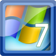 Chapter 3 Installing Windows 7Online TextbookDirections: Open you online textbook to windows 7 chapter 3 and read through the screens using your ipad (optional) and locate the answers. Downloaded and run the ____ Windows 7 Upgrade Advisor ____________________ to assess your computer's upgrade needs. Microsoft recommends using Windows ____easy____   ___transfer_____ to back up and transfer your files and settings.  Windows 7 has a new _device_______ and _____printers____ folder where you can view and access everything that is connected to your computer.